1/06 RM 03342Hardware e SoftwareATIVIDADE – PÁGINA: 281) O que é um HARDWARE? Dê 03 exem,--------------------------------hardwre  é a parte fisica de um conputador , é formado pelos -------conponente eletronico2) O que é um SOFTWARE? Dê 02 exemplos:-software é uma sequência de istruções escritas para serem interpretadas por um conputador o sistema windows e o sistema linux 3) Escreva (S) para SOFTWARE e (H) para HARDWARE: (s )                          (s )            ( h)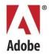 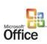 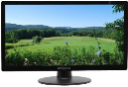 ( s)                           (h )           (h )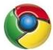 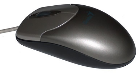 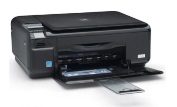 